HUV                                              6.A                                     27.1.2021Opakovanie učiva Naučiť sa stupnicu C-dur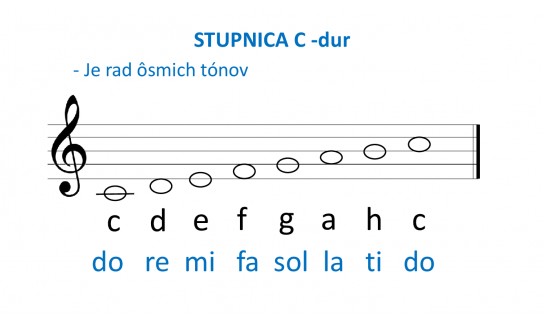 